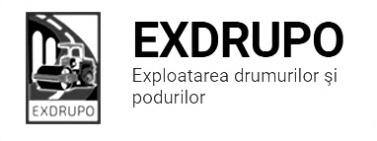 Notă informativăcu privire la lucrările de întreţinere şi salubrizare a infrastructurii rutieresect. Centru (6 muncitori): executate 17.12.2020 :Lichidarea situației de avariere: Pod Ismail-12m2.Salubrizarea mecanizată (în noapte): Pod Ismail, Varlaam, Șt.cel Mare, 31 August, București, Kogîlniceanu, Halippa, lL. Tolstoi, Gagarin, Negruzzi, Cantemir, Ciuflea, Gh. Asachi.Salubrizarea mecanizată (în zi): str. Miorița, Grenoble, T. Strijca, Suruceanu, Ungureanu, Grenoble, Miorița, Melestiu, Albișoara, L. Kaczynschi, Academiei, Dr. Viilor.planificate 18.12.2020:Salubrizarea subteranelor:Salubrizarea manuală: str. Sprincenoaia, Sihastrului, Hîncești.sect. Buiucani (7 muncitori): 	executate 17.12.2020 :Profilarea și amenajarea în pietriș: Ciora Borta-1200m2.Salubrizare mecanizată (în zi): str. Belinski, Alexandrescu, Pelivan, N. Costin, L. Deleanu, 27 Martie, B. Sculeni, Mesager.Salubrizarea mecanizată (în noapte): str. B. Bodoni, Șt.cel Mare, 31 August, București, Sciusev, Sf. Țării, M. Cibotari, S. Lazo.planificate 18.12.2020:Amenajarea și profilarea în pietriș: s. Ciora Borta.Amenajarea acostamentului în pietriș: com. Trușeni. sect. Rîşcani (6 muncitori):executate 17.12.2020 :Salubrizarea mecanizată (în noapte): C. Moșilor, bd. Renașterii, C. Orheiului.Decapare/pregatirefundație: str. Astronom  N. Donici-195m2/3curse.Amenajarea fundației în pietriș: str. Astronom  N. Donici-37,1tn.Dezbaterea betonului: str. Astronom  N. Donici-1m3.planificate 18.12.2020:Excavare/transportare, compactare, amenajare în pietriș, montarea bordurei: str. Astronom  N. Donici.sect. Botanica (10 muncitori):executate 17.12.2020:Evacuarea gunoi manual: str. B. Noi-4curse.Amenajarea în pietriș: str. B. Noi-23tn.Amenajarea asfaltului mășcat: str. B. Noi-98m2.Salubrizare stațiilor de așteptare: șos. Munceșeti-12buc.Salubrizare mecanizată (în zi): șos. Muncești, Minsk, Pandurilor, Sarmizegetusa, Trandafirilor, V. Crucii, Grenoble, C. Vodă.Salubrizarea mecanizată (în noapte): bd. Dacia, Viaduc, Hr. Botev, Decebal, Zelinski, Burebista, Independenței.planificate 18.12.2020:Fregătirea fundației: bd. Dacia, 52.Lichidarea situației de avariere: bd.  Dacia, C. Vodă.sect. Ciocana (7 muncitori):executate 17.12.2020:Excavare/transportare gunoi: bd. M. Cel Bătrîn (aleea)-7curse.Săpătură manuală: bd. M. Cel Bătrîn (aleea)-2m3.Încărcarea manuală: bd. M. Cel Bătrîn (aleea)-3tn. Dezbaterea betonului: bd. M. Cel Bătrîn (aleea)-4m3.Montarea zidăriilor: bd. M. Cel Bătrîn (aleea)-32buc.Salubrizarea mecanizată (în noapte): str. L. Bîcului+axa, Uzinilor, V.lui Voda, A. Russo+axa, Otovasca.Salubrizare mecanizată (în zi): bd. M.cel Bătrîn 4 bord., A. Russo, G. Latină, P. Zadnipru, I. Vieru, Dumeniuc.planificate 18.12.2020:Excavare/transportare: bd. M. Cel Bătrîn (aleea).Profilarea și amenajarea în pietriș: str. Eroii Neamului.sect. OCR (14 muncitori):executate 17.12.2020:Demontarea indicatoarelor rutiere ”parcare rezervată”: sect. Riscani-18buc.planificate 18.12.2020:Montarea indicatoarelor rutiere: C. Basarabiei, S. Lazo.sect. Întreținerea canalizării pluviale (6 muncitori):executate 17.12.2020:Curățirea canalizării pluviale: str. A. Iulia - 44buc., gunoi manual-1cursă, Spălarea rețelor de canalizării pluviale: str. Albișoara, C. Ieșilor, I. Creangă, Reparația canalizării pluviale: bd. Gagarin-10recept.noi (ridicare), 2receptc. vechi (ridicare), dezbatrea betonului-2m3, sapatură manuală-4m3, 2cursă gunoi, Bd. Cuza Vodă,17/4-1recept.noi. planificate 17.12.2020:Curățirea canalizării pluviale: bd. Moscova, 26.sect. Specializat îninfrastructură (pavaj)(8 muncitori):executate 17.12.2020: Amenajare pietriș: bd. Moscova,26-13tn.Montarea pavajului: bd. Moscova,26-76,8m2.Ridicarea la cota a fintinii: bd. Moscova,26-1buc.planificate 18.12.2020:Amenajarea pavajului: bd. Moscova.  Măsurile întreprinse pentru prevenirea răspîndirii Covid-19:Toate unităţile de trasport sunt dezinfectate la începutul şi la sfîrşitul programului de lucru;Muncitorilor este verificată starea de sănătate de către medicul întreprinderii;Muncitorii sunt echipaţii cu:mască de protecţie;mănuşi de protecţie;dezinfectant.Inginer SP          